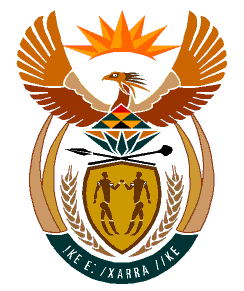 MINISTRYHUMAN SETTLEMENTS	REPUBLIC OF SOUTH AFRICA 	Private Bag X645, Pretoria, 0001. Tel: (012) 421 1309, Fax: (012) 341 8513  Private Bag X9029, Cape Town, 8000. Tel (021) 466 7603, Fax: (021) 466 3610 NATIONAL COUNCIL OF PROVINCESQUESTION FOR WRITTEN REPLYQUESTION NUMBER: 3373DATE OF PUBLICATION: 23 SEPTEMBER 20223373. Mrs M R Mohlala (EFF) to ask the Minister of Human Settlements:(a) Who was the service provider for the 50 housing shack structures in Burgersfort in the Sekhukhune region project which was ultimately cancelled, (b) what total amount did the Government pay before the specified project was halted and (c) who approved the deal to build shoddy houses in Burgersfort:Whether any consequences management measures were applied to any of the officials involved; if not, why not; if so, what are the relevant details?NW4179EREPLY (1)(a)	The Limpopo Provincial Department of Cooperative Governance, Human Settlements and Traditional Affairs has indicated that Aventino Group had been appointed as the service provider for the project. (b)	The Limpopo Provincial Department also advised that no payment was made on the Burgersfort project that was halted.(c) 	It further advised that the Housing Development Agency had been appointed as the implementing agent for the project, and therefore it was responsible for the appointment of the service provider.(2)	The Limpopo Provincial Department has advised that as part of consequence management three officials that were involved in the contract were placed on precautionary leave and subjected to a disciplinary process. 